VietnamVietnamVietnamVietnamApril 2024April 2024April 2024April 2024MondayTuesdayWednesdayThursdayFridaySaturdaySunday123456789101112131415161718192021Hung Kings CommemorationsVietnam Book Day222324252627282930Day of liberating the South for national reunificationNOTES: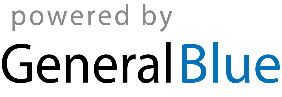 